ПОЛОЖЕНИЕо 34-ом открытом городском фестивалепо водному туризму«Весеннее Ралли – 2016»(параллельный зачет по парусному туризму)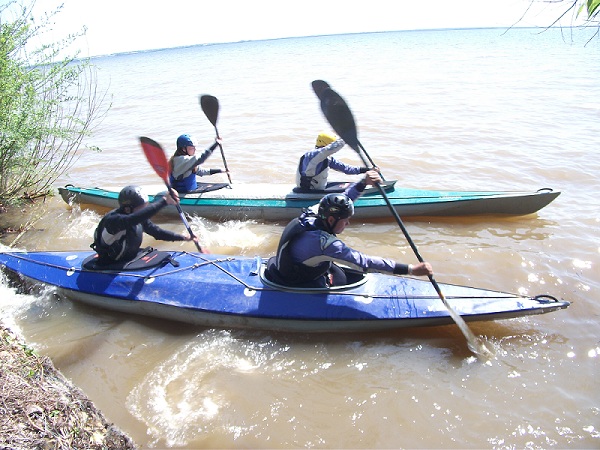 УФА  2016 Общие положения.Цели и задачиСоревнования в рамках фестиваля проводятся с целью:пропаганды туризма, как активного вида отдыха и спорта; повышения тактического и технического мастерства;обеспечения безопасности в туристских походах; выявления сильнейших команд и участников.II.  Место и сроки проведения.Фестиваль проводится 24 апреля 2016г. на реке Белая. Старт- «Монумент Дружбы», финиш-«Поляна  здоровья» в районе СОК «Биатлон».III.  Организаторы соревнований.Фестиваль проводит Комитет по физической культуре и спорту Администрации городского округа город Уфа, МАУ «Центр развития спорта» в г. Уфа РБ, МОО  «Федерация спортивного туризма» г.Уфы, Федерация водного туризма ТСС  РБ.Непосредственную подготовку и проведение соревнований осуществляет главная судейская коллегия и орг.комитет.IV.  Требования к участникам соревнований и условия допуска.Соревнование в рамках фестиваля проводится в следующих классах гребных судов:каяки и байдарки одноместные;байдарки-двойки с мягкой оболочкой – мужской экипаж;байдарки-двойки с мягкой оболочкой – смешанный экипаж;4)    катамараны надувные двухместные К-2                                                                                                            5)    катамараны надувные четырехместные К-4рафты и плоты шестиместные;свободный класс (каркасные, каркасно-надувные, надувные, парусные суда; в каждом  виде, где количество членов экипажа отличается от стандартного).
Старт по  классам судов с интервалом в 10 минут.состав команды - 17 человек, в том числе  не менее 1 женщины +1 представитель +1 судья.каждая полная команда обязана предоставить 1 судью в ГСК соревнований.возраст участников - не моложе .р., к участию допускаются  только умеющие плавать и имеющие справку об участии в походах I категории сложности.участники соревнований допускаются на старт после прохождения технической комиссии  и получения  номера (тех. комиссия осматривает судно и экипаж,  выдает номер и допускает до        старта.) участник или экипаж, пришедший на финиш без номера, снимаются с соревнований.участники обязаны сдать номера сразу после соревнований. К соревнованию допускаются участники с ограниченными жизненными возможностями.                        4.1.   Стартовый взнос.  - команды, и участники ралли оплачивают стартовой взнос в размере 100 руб. с человека. 4.2.	Класс и характеристика  дистанций. тактико-техническая (длинная) дистанция , I класса, лично-командный зачёт.старт от берега после прохождения технической комиссии. финиш не далее  от правого берега, в районе ЛЭП за СОК «Биатлон».Контрольное время для байдарок и каяков - 3 часа, для катамаранов – 3,5 часа.Программа соревнований.24 апреля  .8:00 - 10:00 - заезд команд, начало работы мандатной комиссии;10:00 - совещание с представителями;10:55 - завершение работы мандатной комиссии.                                                                                                           11:00 торжественное открытие фестиваля, награждение победителей                                                            рейтинга Федерации  водного туризма по итогам 2014 года;11:30 –начало работы технической комиссии;12:00 – 13:00 старт соревнований по классам судов:12:00 – свободный класс;12:10 – рафты;12:20 – катамараны-двойки;12:30 – катамараны-четверки , каяки;12:40 – байдарки смешанные;12:50 – байдарки мужские.15:00- 16:00 - финиш;16:00 - 17:00 - подведение итогов;17:00 - 17:30 - торжественное построение, награждение победителей, закрытие соревнований;Условия подведения итогов.	В рамках фестиваля подводится лично-командный зачет в шести классах судов, а командный результат определяется суммой лучших мест в пяти классах судов: байдарки двухместные мужской экипаж, байдарки двухместные смешанный экипаж, каяки или байдарки одноместные, катамараны двухместные, катамараны четырехместные, надувные шести местные суда (рафты и плоты). Командный зачет подводится в первую очередь среди полных команд. В случае равенства результатов предпочтение отдается команде, занявшей лучшее место в классе катамаранов-четверок, затем катамаранов-двоек. При не сдаче номеров после финиша результат экипажа аннулируется.В соревнованиях для участников с ограниченными жизненными возможностями результаты определяются по особым правилам.Награждение.	Команды - призеры награждаются дипломами соответствующих степеней победители и призеры в личном зачете – грамотами Комитета по физической культуре и спорту Администрации городского округа город Уфа Республики Башкортостан. VIII.  Условия финансирования.Расходы. связанные с организацией и  проведением фестиваля, несет МАУ « Центр развития спорта» г. Уфа РБ. Расходы, связанные с приобретением наградной продукции (медали, кубки, грамоты и т.д.) несет  Комитет по физической культуре и спорту Администрации городского округа город Уфа.Расходы, связанные с проездом и питанием участников, прокатом снаряжения несут командирующие организации.Желающих оказать спонсорскую помощь в проведении и награждении участников Весеннего Ралли 2016 обращаться в орг.комитет соревнований.Обеспечение безопасности.Участники должны иметь личное спасательное снаряжение: спасательный жилет и средства личной защиты.Надувные суда должны быть обеспечены чальными концами, а каркасные - спасательными петлями и надувными ёмкостями.Ответственность за безопасность во время проведения фестиваля возлагается на ГСК.Ответственность за безопасность применяемого личного и группового снаряжения несут представители команд и сами участники. Ответственность за соответствие подготовки участников несут представители команд.Ответственность за безопасность участников на дистанции, а также в процессе движения к месту старта и с места финиша, несут представители команд, капитаны судов и сами участники.X.  Страхование участников.К участию в соревнованиях допускаются спортсмены только при наличии договора (оригинала) о страховании жизни и здоровья от несчастных случаев (вид спорта «Спортивный туризм).Участники, не имеющие договора о страховании, к соревнованиям не допускаются.XI. Заявки на участие.Предварительные командные заявки на участие представляются в Оргкомитет по установленной форме в срок до 22 апреля .,  Култаеву А.А., адрес электронной почты:  kyltaev aa@mail.ru , тел.: 8-917-48-66-227.-  заявки от команд с полными данными (ФИО полностью, год рождения, пол, спортивный разряд или звание, паспортные данные, социальный номер, номер пенсионного страхового свидетельства, адрес, роспись в умении плавать и знании инструкции по технике безопасности, медицинский допуск), подаются 25 апреля в ГСК на месте старта. Бланки технических заявок выдаются на месте старта.Организаторы соревнований оставляют за собой право на внесение изменений в Положение данных соревнований.			Настоящее положение является вызовом на фестиваль.ОБРАЗЕЦ ЗАЯВКИЗАЯВКАНа участие в наименование соревнования __________ г.р. от команды ____________________Допущено _____________ человек                               Врач _____________________Представитель команды ___________________________________Руководитель ____________________________________ТЕХНИЧЕСКАЯ ЗАЯВКАКоманды___________________________________________        на участие в 34-ом открытом городском фестивале   по водному туризму «Весеннее Ралли – 2016» по реке Белой вокруг г.Уфы24 апреля 2016 г.Ответственный за безопасностьПредставитель   команды:_________________(__________________________)					подпись				расшифровка подписиТелефон сот. представителя«УТВЕРЖДАЮ»	Председатель Комитета по физической культуре и спорту Администрации городского округа г.Уфа   _________________С.А.Степанов«____»__________________2016г.«УТВЕРЖДАЮ»Председатель МОО   «Федерация спортивного туризма» г.Уфы________________Култаев А.А.«__»_______________2016г.«УТВЕРЖДАЮ»	Начальник Уфимского поисково – спасательного отряда МЧС России филиал  Приволжского регионального поисково – спасательного отряда_________________Зуев Ю.И.«____»__________________2016г.«УТВЕРЖДАЮ»Председатель Федерации водного туризмаТСС Республики Башкортостан______________ Хабирьянов Ф.Ф.«__»_______________2016г.№ФИОДата рожденияДомашний адресСот. телефонСпортивныйРазряд.1234567Тип суднаФамилия Имя ОтчествоГод рожде-нияПолПримеча-ниеK-11.K-21.2.К-41.2.3.4.Байдаркасмешанная1.2.Байдарка мужская1.2.Плот, рафт или лодка  6-и местные1.2.3.4.5.6.Личники